Муниципальное образование город ТоржокТоржокская городская ДумаРЕШЕНИЕ13.12.2016            	                    № 62О признании утратившими силу отдельныхрешений Торжокской городской ДумыТоржокская городская Дума р е ш и л а:1. Признать утратившими силу решения Торжокской городской Думы:1.1. от 06.12.2016 № 59 «О внесении изменений в решение Торжокской городской Думы от 12.10.2016 № 45»; 1.2. от 06.12.2016 № 60 «О назначении членов конкурсной комиссии по отбору кандидатур на должность Главы муниципального образования город Торжок»;1.3. от 06.12.2016 № 61 «Об объявлении конкурса по отбору кандидатур на должность Главы муниципального образования город Торжок».2. Настоящее Решение вступает в силу со дня его официального опубликования, подлежит размещению в свободном доступе на официальных сайтах администрации города Торжка и Торжокской городской Думы в информационно- телекоммуникационной сети Интернет.Председатель Торжокской городской Думы 	В.И. ЖитковГлава муниципального образования город Торжок			       А.А. Рубайло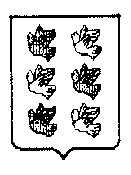 